The NOTL Writers’ Circle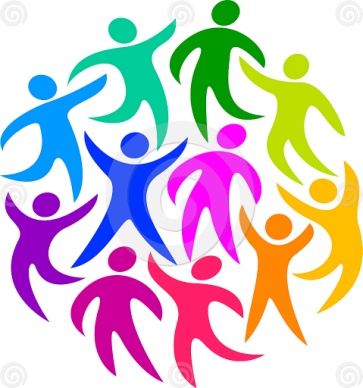 PresentsRISING SPIRITS WRITING CONTESTEntry RulesHow To EnterFill out an official entry form. You must submit a separate entry form with each submission.   Only one submission per category is permitted. Your entry must be dropped off at NOTL Public Library (10 Anderson Lane
Niagara-on-the-Lake, ONLOS 1J0) or sent in by email to hsteinberg@sympatico.ca by 4 p.m. on Monday, September26th , 2016. Late submissions will not be considered.Who Can EnterYou must be 18 years or older and be a resident of the Niagara Region. Youth entries are open to individuals 14-18 years of age.Only the author of the work being submitted has the right to submit an entry.. What You Can EnterYour entry must be original. A person who submits an entry that is plagiarized will be disqualified from the contest. Plagiarism is copying someone else's words and or their ideas and saying they are your own.Only unpublished material will be accepted. Copyright remains the property of the author. Your entry must be written in English.Your entry must be connected to the theme of What Rising Spirits means to you) – however you care to interpret it. Short stories and/or poetry must not go over the maximum of 2500 words. You can send in only one entry per category. The judging categories are as follows:FictionNon-FictionPoetryYouthYour entry must be a Word Document attached to the email. Standard formatting only. Standard formatting is: 2.5 cm margins. Font: Times New Roman. Font size: 12 pt. Indented paragraphs.The following information must be included on the top page. Each following page should only have the title of the piece.Full nameStory Name and word countHome AddressEmail addressTelephone NumberPage NumberHow Entries are Judged1. A panel of judges will judge the entries for each category separately.2. Each entry will be judged for content, originality, and style. Winners and PrizesAll authors of winning entries will be contacted one week before the Awards Celebration to be held on the evening of Sunday, October 30st, 2016.All authors of winning entries will have their work published in the Anthology – Rising Spirits, Second Edition and receive a prize package valued at $100 All contestants will be invited to the Awards Celebration.This Contest is made possible by the generous support and participation of our COMMUNITY PARTNERSCrabtree PublishingGhost Walks Niagara College Niagara Historical Society and Museum Niagara-on-the Lake RealtyNiagara Pumphouse Arts The NOTL Public LibraryThe Odd Fellows   The Old Winery Restaurant          The Shaw Festival     Taste The Town Tours CentreNOTL WRITERS’ CIRCLESecond Annual RISING SPIRITS WRITING CONTESTOFFICIAL ENTRY FORM AND RELEASE/WAIVERPlease complete this form and answer all questions. You must submit a completed entry form with each submission to the contest. Incomplete entry forms will be disqualified from the contest.The completed entry form must be submitted by 4 p.m. on Monday, September 26th, 2016 to the Niagara-on-the-Lake Public Library or by email to hsteinberg@sympatico.ca.Author’s Full Name: 	____________________________________________Author’s Address:	 ____________________________________________			 Street no      unit no.                          street name			_____________________________________________			  Town/city		province		postal codeAuthor’s Telephone No: Home/Cell: _____________________ Office: ________________Author’s Email Address: ___________________________________________Category of Submission (check one only):Fiction		___Non-Fiction	___Poetry		___Youth		___Word Count: ______Title of Submission: ___________________________________________Are you 18 years of age or older?   ____Yes	  ___ NoIf you are under 18, please have your parent or guardian sign below to signify permission to enter the contest.In entering the NOTL Writers’ Circle Rising Spirits Writing contest I irrevocably give the NOTL Writers’ Circle and it agents and contractors the right and permission to use, copy, edit, distribute, publish, and display my name and town/city, the work I have submitted, photographs and images of me from the Awards Celebration or made for promotional purposes in advertising or promotional materials, and in any other medium or format for any purpose related to the above-mentioned contest. I waive the right to royalties or other payment for the use of my submission. The work I have submitted was solely created by me and is owned by me. I release and waive and agree to hold the NOTL Writers’ Circle and all its agents and contractors harmless from any claims, damages, or liabilities resulting from the use or publication of my submitted work, included but not limited to for violation of publicity rights and privacy rights, claims based on moral rights, intrusion, defamation, fraud, copyright or intellectual property infringement.I represent and warrant that:I have the full right and authority to execute this Release and WaiverI have read this Release and Waiver and fully understand itAll statements and information included in my Entry Application are true and complete.Print Your Name:	 ___________________________________Signature: 		___________________________________Date:			___________________________________Parent/Guardian Name: __________________________________Parent/Guardian Signature: ______________________________